Newton 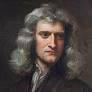 Nom complet: Isaac Newtonpériode de temp: 1643-1727nationalité: Anglais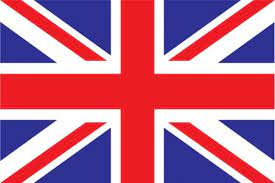 Découverte: Gravitation universelle          Télescope à miroir 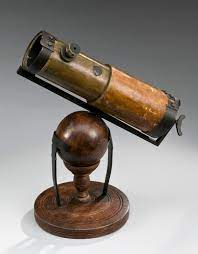 anecdote: Pomme